Тревожные детиТревожность – это склонность индивида к переживанию тревоги, характеризующаяся низким порогом возникновения реакции тревоги: одни из основных параметров индивидуальных различий.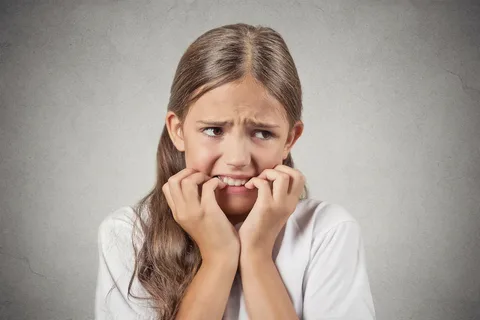 Категории тревожностиОткрытая                                СкрытаяПричины тревожностиНедостаточный уровень мотивации к обучению в школе; Несформированность элементов и навыков учебной деятельности; Неспособность произвольной регуляции поведения, внимания, учебной деятельности; Неспособность приспособиться к темпу школьной жизни. 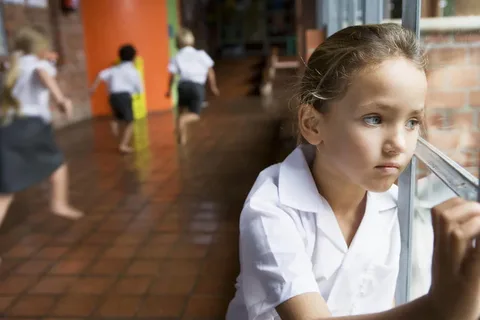 Школьная тревожность – это форма проявления эмоционального неблагополучия ребенка.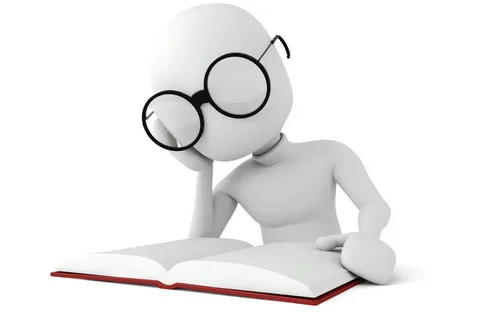 Проявление школьной тревожности в поведении учащихся Ухудшение соматического здоровья проявляется в «беспричинных» головных болях, повышении температуры; Недостаточная школьная мотивация проявляется в нежелании ходить в школу; «Быть лучше всех» проявляется излишней старательностью при выполнении заданий, когда ребёнок по несколько раз переписывает одно и тоже задание; Отказ от субъективного невыполнимых заданий. Если какое-то задание не получается, ребенок может перестать его выполнять; Раздражительность и агрессивные проявления могут проявляться в связи со школьным дискомфортом. Тревожные дети огрызаются в ответ на замечания, дерутся с одноклассниками, проявляют обидчивость; Раздражительность и агрессивные проявления могут проявляться в связи со школьным дискомфортом. Тревожные дети огрызаются в ответ на замечания, дерутся с одноклассниками, проявляют обидчивость; Снижение концентрации внимания на уроках; Потеря контроля над физиологическими функциями в стрессогенных ситуациях. Например, ребёнок краснеет, испытывает дрожь в коленках, у него возникает тошнота, головокружение; Ночные страхи, связанные со школьной жизнью и дискомфортом; Отказ от контакта с учителем или одноклассниками (или сведение их к минимуму); «Сверхценность» школьной оценки;Проявление негативизма и демонстративных реакций (в адрес учителей, как попытка произвести впечатление на одноклассников)Главное, что должны сделать взрослые в этом случае - обеспечить ребёнку ощущение успеха.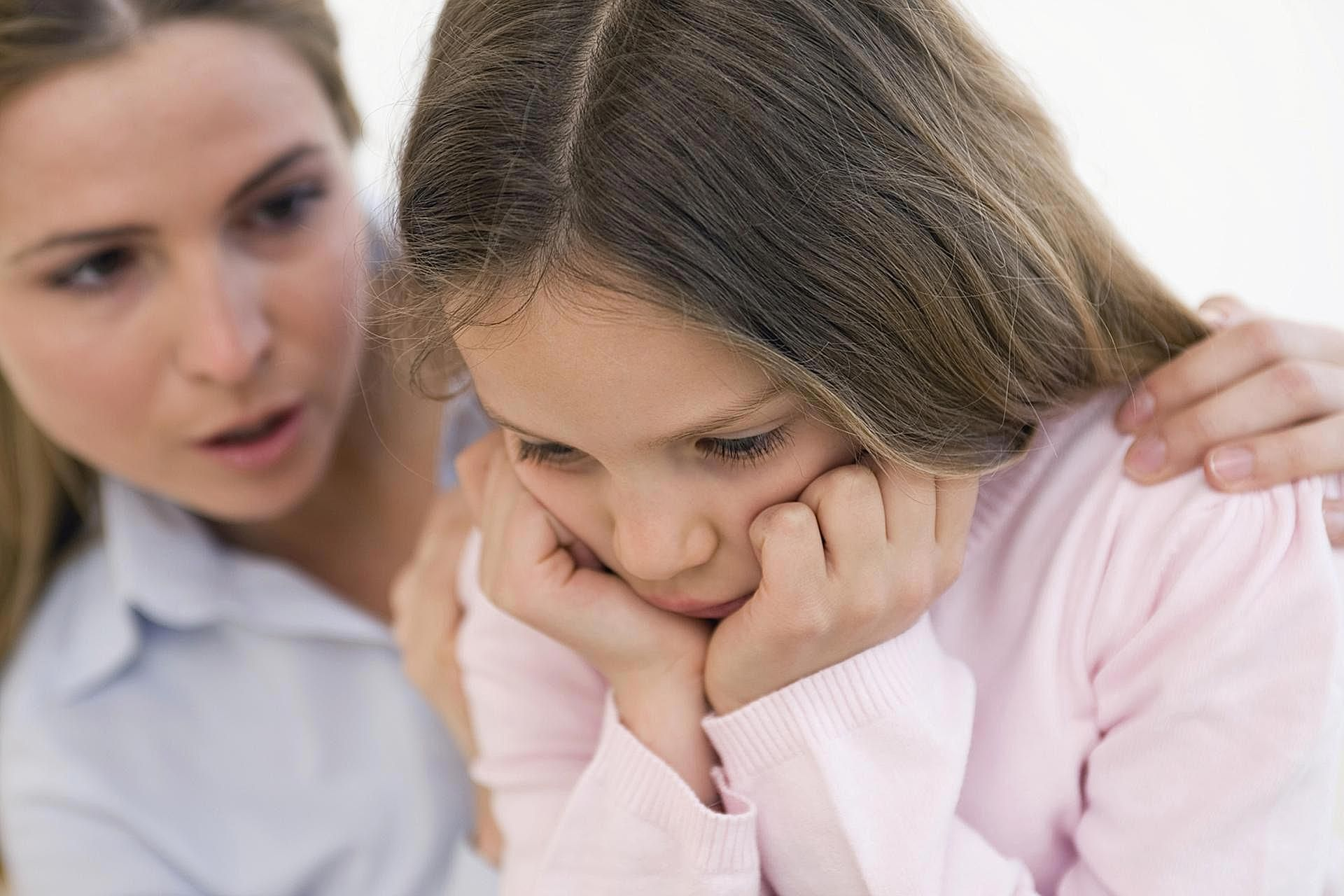 Сравнивайте своего ребенка только с самим собой и хвалите его лишь за одно: за улучшение его собственных результатов. Способствуйте повышению самооценки ребёнка, чаще хвалите его, но так, чтобы он знал, за что. Не предъявляйте к ребёнку завышенных требований. Демонстрируйте образцы уверенного поведения, будьте во всём примером ребёнку. Старайтесь делать ребенку меньше замечаний. Используйте наказание лишь в крайних случаях. Не унижайте ребенка, наказывая его. Общаясь с ребенком, не подрывайте авторитет других значимых взрослых людей.Подготовила: Михайлова С.С. педагог-психолог МАОУ СОШ № 42 г. Улан-Удэсознательно переживаемая и проявляемая в поведении и деятельности в виде состояния тревоги.теребление волос; постукивание пальцами по столу; неадекватное спокойствие; уход от ситуации.